GUÍA  DE HISTORIAPuntos de referencia y posición geográfica.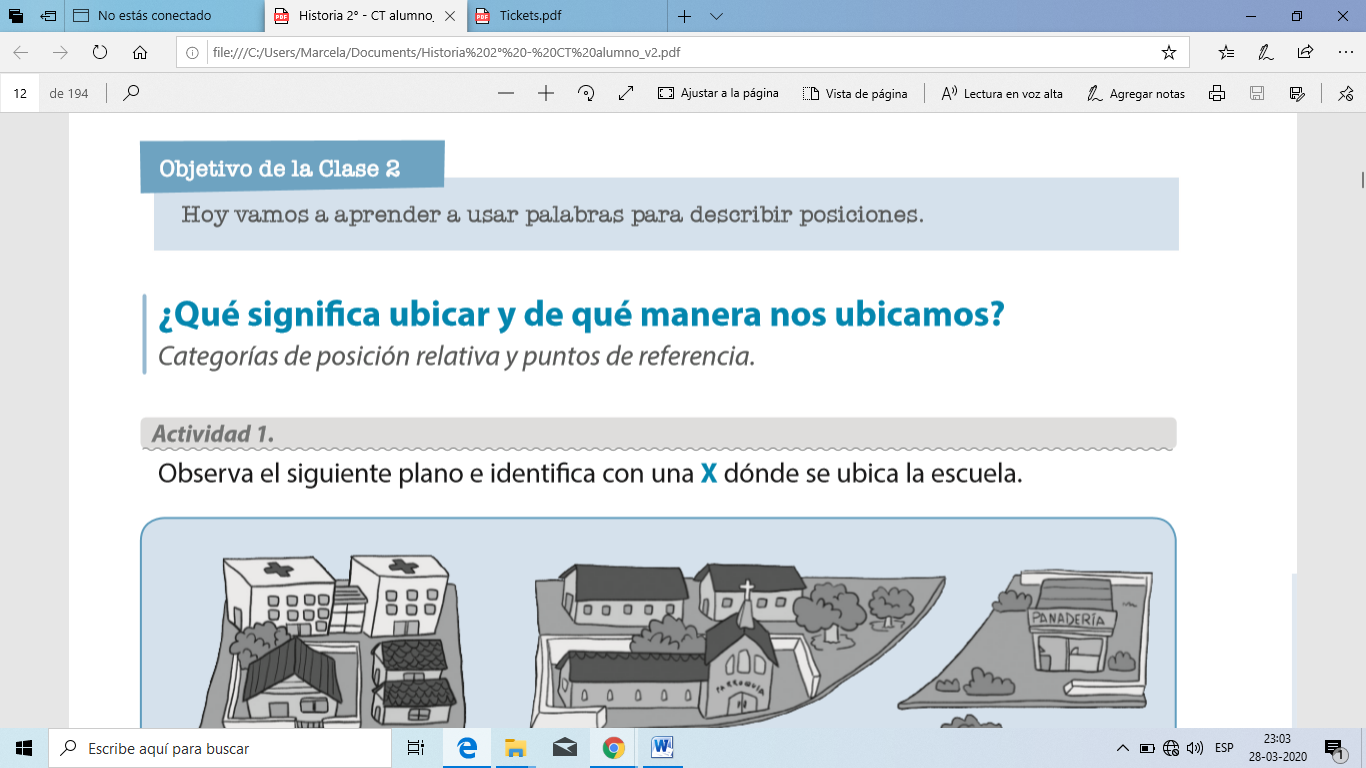 ¿ Qué significa ubicar y de qué manera nos ubicamos?                  Categorías de posición relativa y puntos de referencia.1.- Observa el siguiente plano e identifica con una X dónde se ubica la escuela.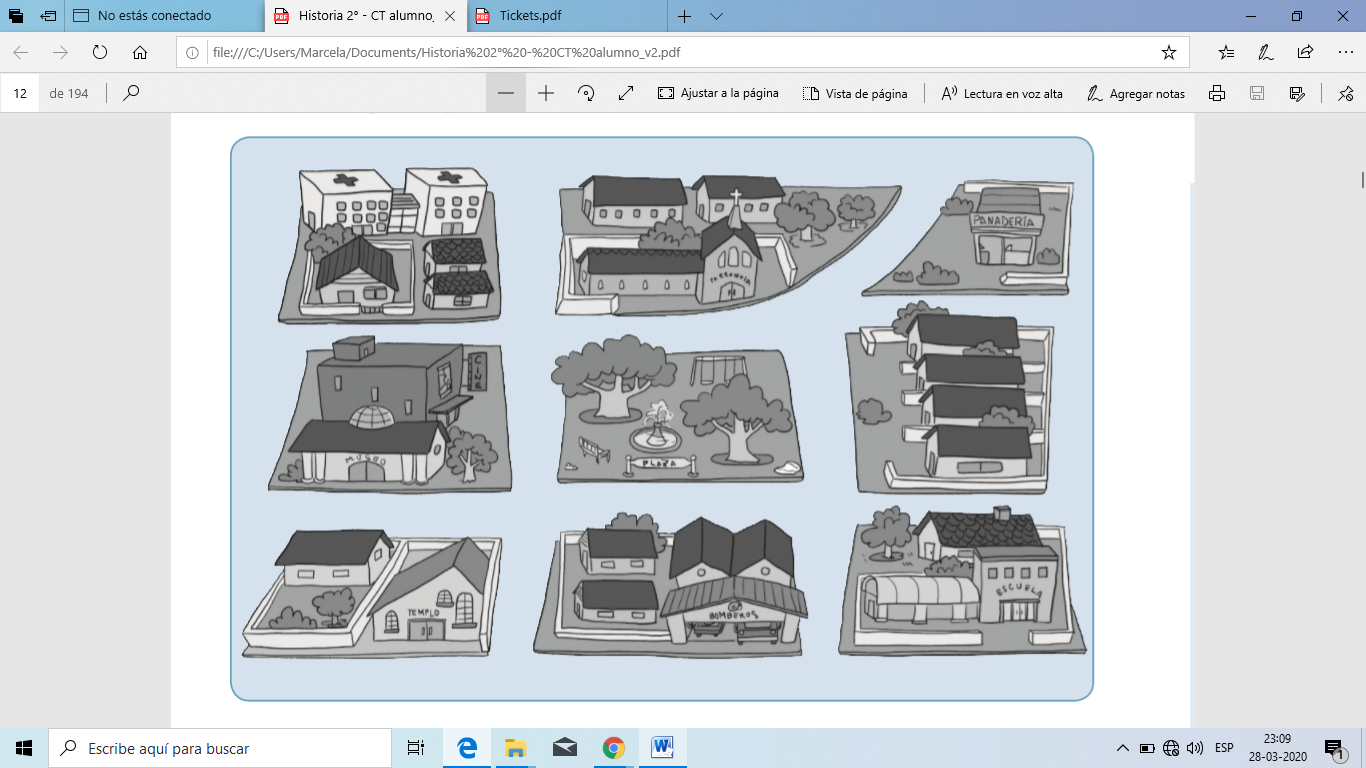 ¿Dónde se ubica la Escuela?La escuela se ubica  _________________________________________________________________________________________________________________________________________________________________________________________________________________________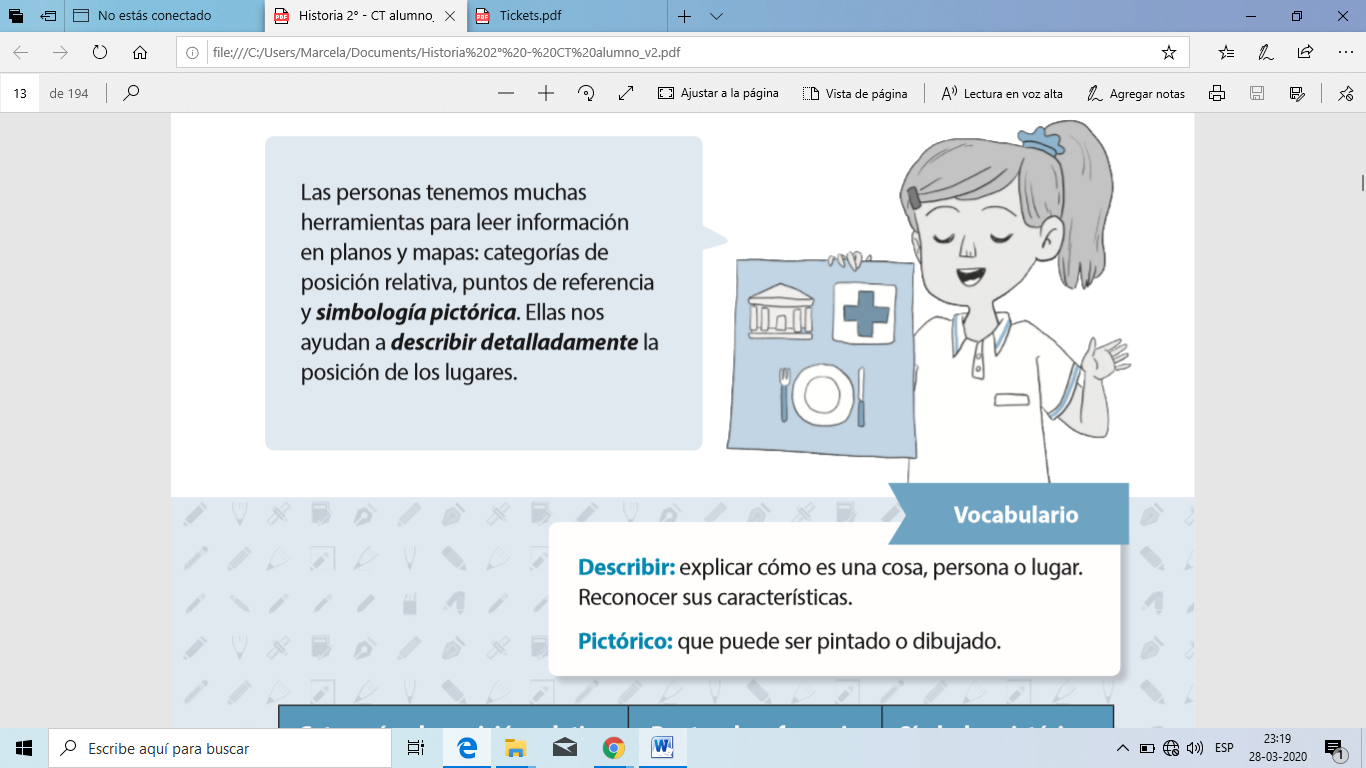 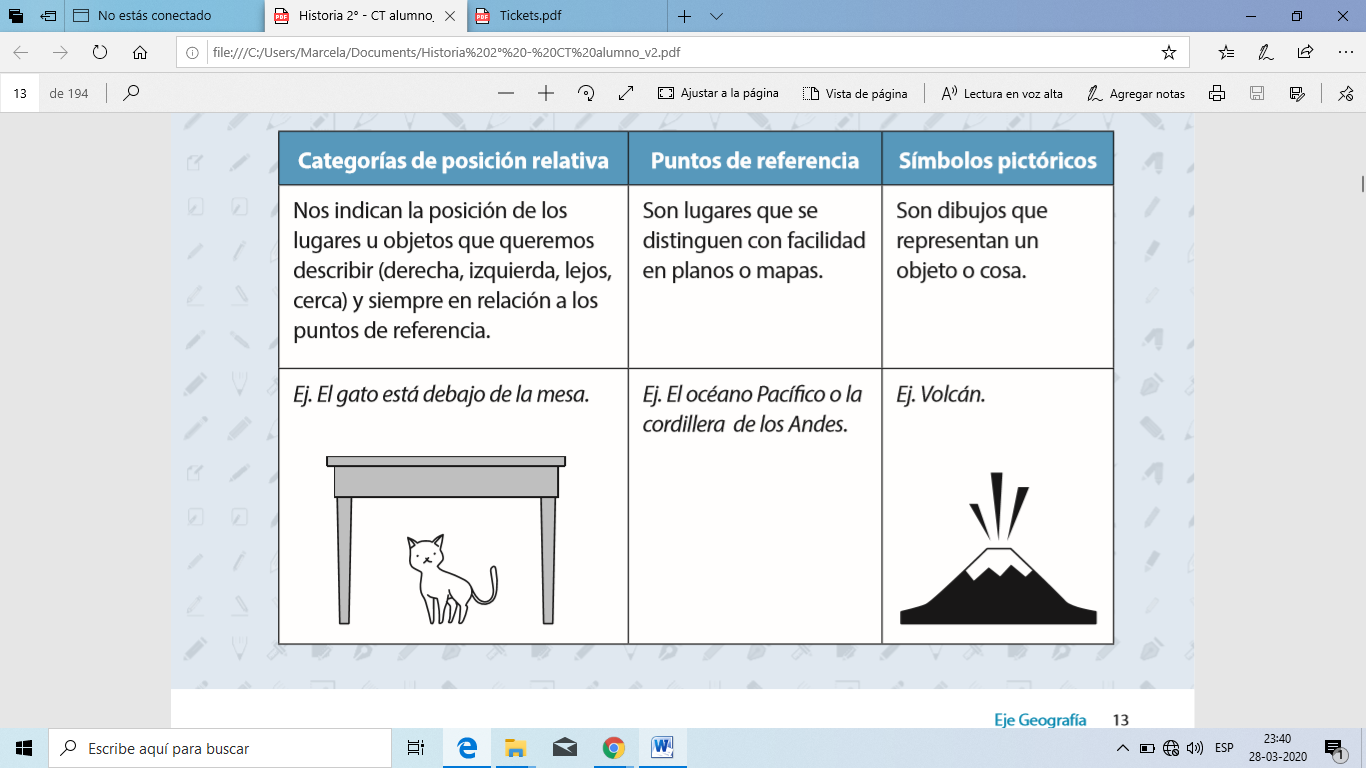 1.- Observa el plano, identifica 2  puntos de referencia con una X, encierra en un círculo 2 símbolos pictóricos y luego escribe  2 descripciones del lugar.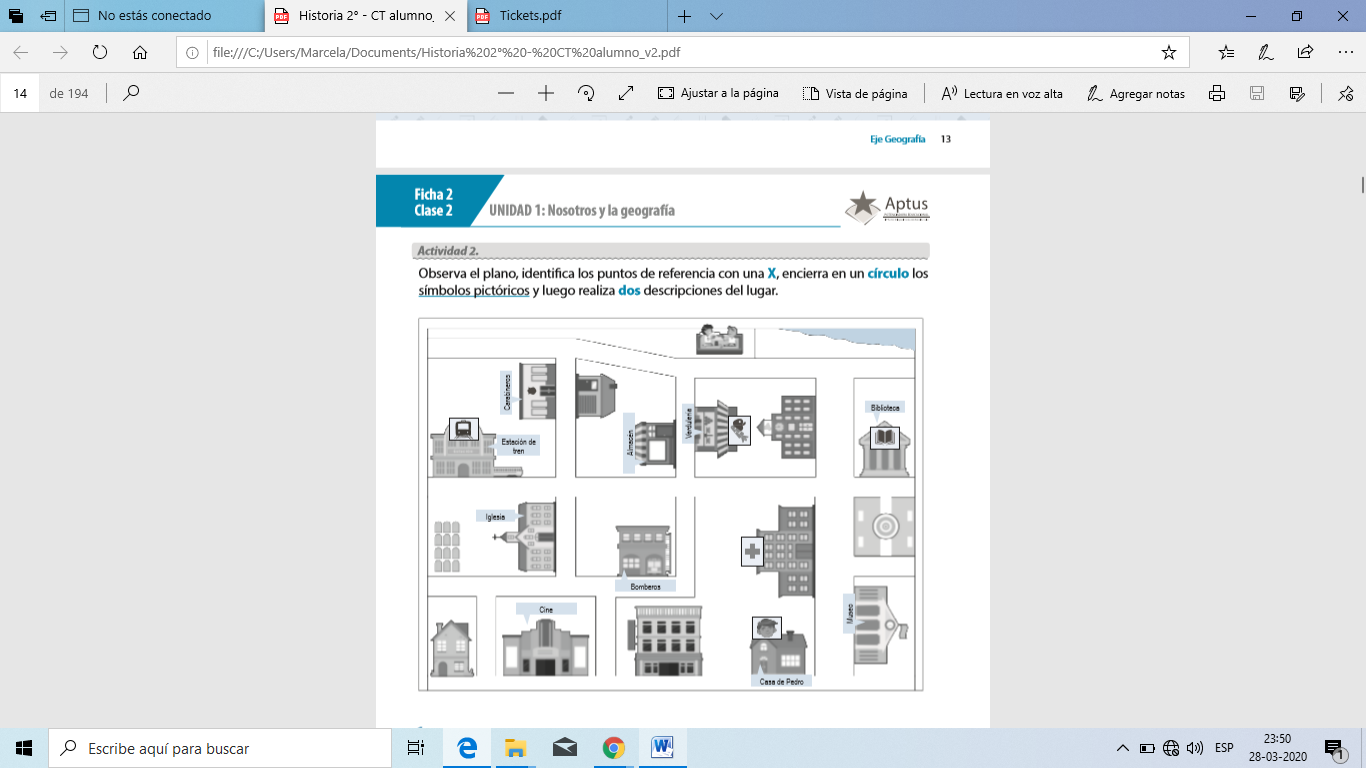 1.- _______________________________________________________________________________________________________________________________________________________2.- _______________________________________________________________________________________________________________________________________________________ResumenHoy aprendimos para qué nos sirven las categorías de ubicación relativa, los puntos de referencia y los símbolos.Sirven para leer planos y mapas y para ubicarnos mejor en los diferentesespacios.Ticket de salida :Este ticket debe hacerlo solo el niño y usted debe revisarlo.El ticket servirá  para observar lo aprendido por el estudiante, si esto no sucede volver a enseñar el contenido.Corte este ticket y luego péguelo en el cuaderno lo mismo que la guía, sin la hoja de respuesta ya que es una ayuda para usted.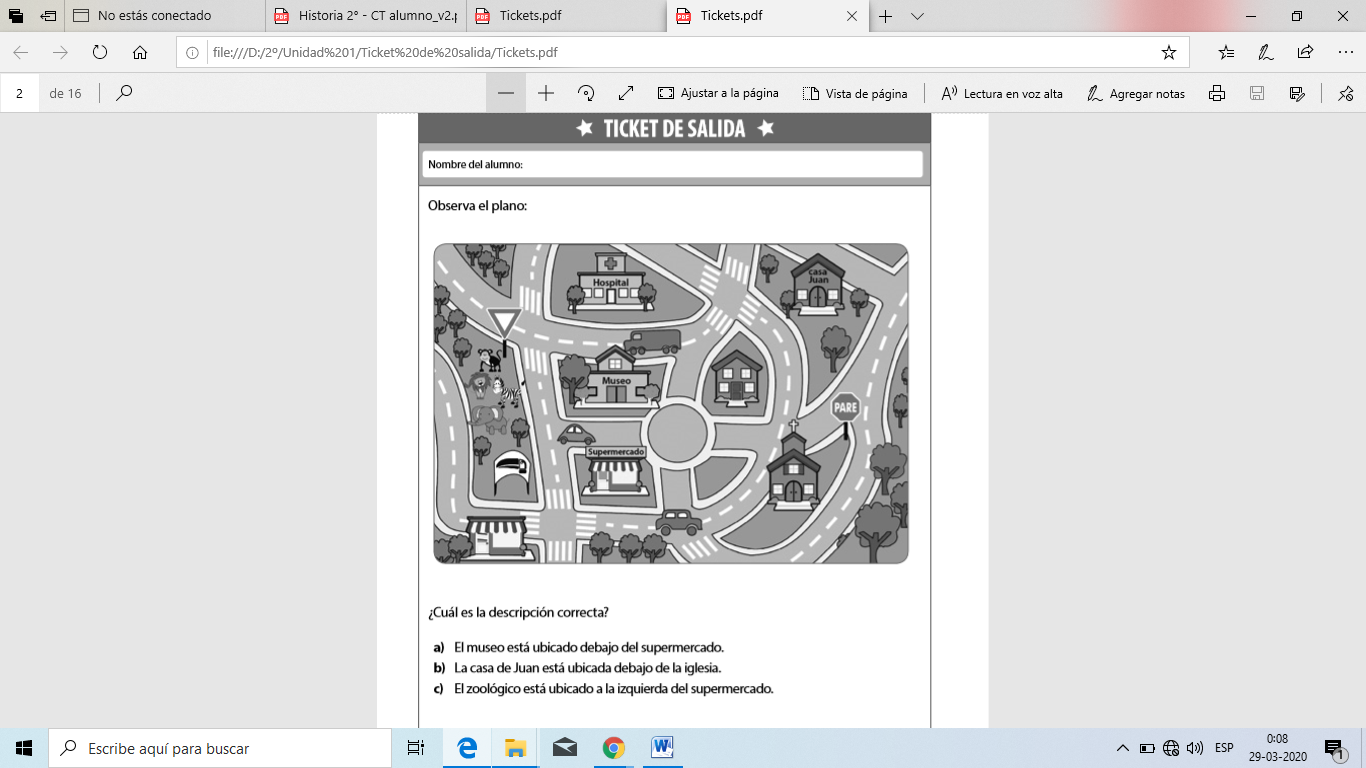 Respuesta es la COA 06: Reconocer significado y utilidad de diversas categorías de ubicación relativa, puntos de referencia y símbolos pictóricos.